PODALJŠANO BIVANJE DOMAUstvarjalne roke in prsti UPORABI PLOČEVINKO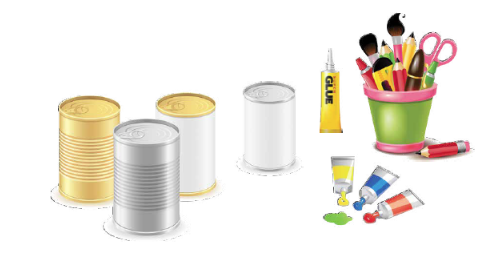 Potrebuješ:- prazne pločevinke (na primer: od koruze, fižola)- različne materiale za dekoracijo- lepilo- škarjePostopek izdelave: Prazno in umito pločevinko lahko koristno uporabiš. Starši naj odstranijo ostre robove. Ti pa jo pobarvaj in nanjo nalepi razne materiale (na primer: vrvico, usnje, prtički …). Pusti domišljijo prosto pot in izdelaj čudovit lonček. Uporabiš ga lahko za shranjevanje pisal ali barvic.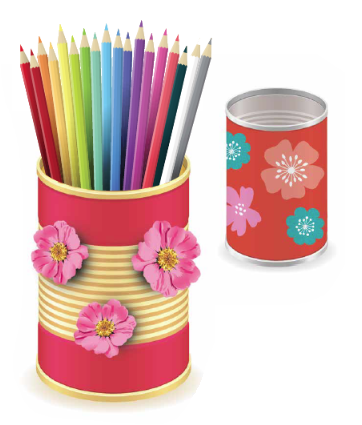 